ПРИЛОЖЕНИЕ 1.1к Положению об официальных символах (гербе и флаге) муниципального образования Краснолиманский муниципальный округ Донецкой Народной РеспубликиГерб Краснолиманского муниципального округа Донецкой Народной Республики(примеры воспроизведения в цвете)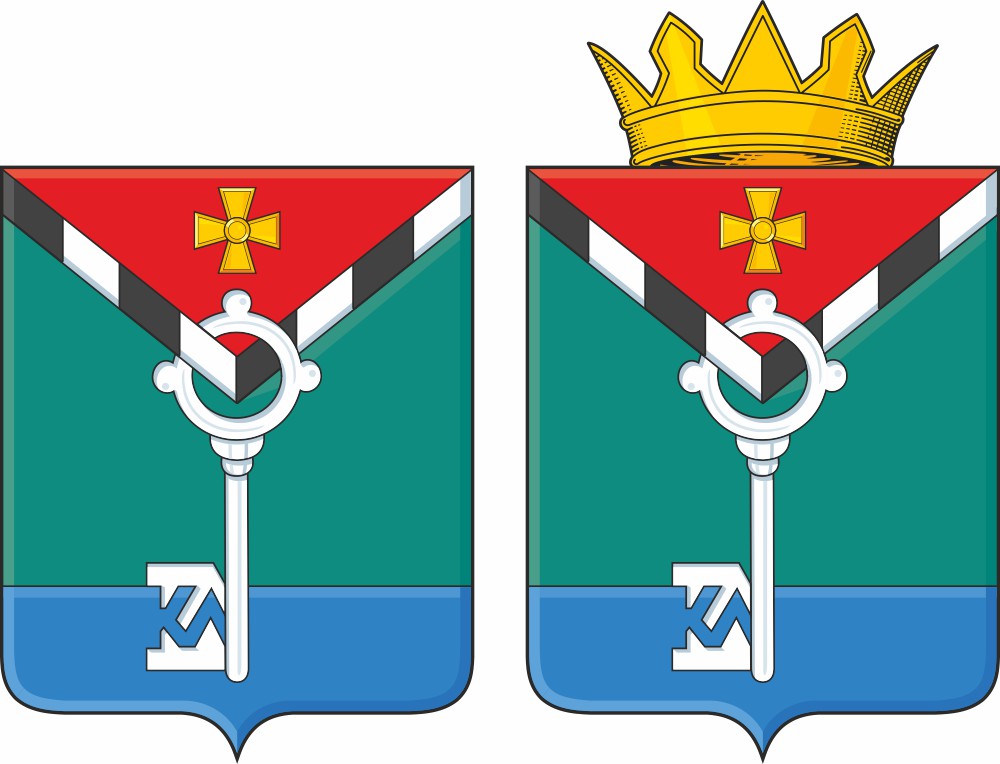 